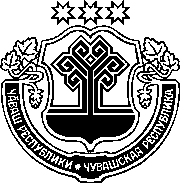 ЧӐВАШ РЕСПУБЛИКИНСАККУНӖЧӐВАШ РЕСПУБЛИКИН"СоциаллӐ пурнӐҫпа культура, коммуналлӐ хуҫалӐхпа йӐла обЪекчӖсем тата инвестицин пысӐк проекчӖсем (вӖсене вырнаҫтарас (пурнӐҫлас) тӖллевпе ЧӐваш Республикин патшалӐх харпӐрлӐхӖнчи, муниципалитет харпӐрлӐхӖнчи ҫӖр лаптӐкне тата патшалӐх ХАРПӐРЛӐХНЕ УЙӐРМАН ҪӖР ЛАПТӐКНЕ АУКЦИОНСЕМ ИРТТЕРМЕСӖРЕХ АРЕНДӐНА УЙӐРСА ПАМА ИРӖК ПАРАҪҪӖ) ТИВӖҪТЕРМЕЛЛИ ВИҪЕСЕНЕ ПАЛӐРТАССИ ҪИНЧЕН" САККУНӖН 3 СТАТЙИНЕ УЛШӐНУ КӖРТЕССИ ҪИНЧЕН Чӑваш Республикин Патшалӑх Канашӗ2021 ҫулхи юпа уйӑхӗн 28-мӗшӗнчейышӑннӑ1 статьяЧӑваш Республикин "социаллӑ пурнӑҫпа культура, коммуналлӑ хуҫалӑхпа йӑла объекчӗсем тата инвестицин пысӑк проекчӗсем (вӗсене выр-наҫтарас (пурнӑҫлас) тӗллевпе Чӑваш Республикин патшалӑх харпӑрлӑ-хӗнчи, муниципалитет харпӑрлӑхӗнчи ҫӗр лаптӑкне тата патшалӑх харпӑр-лӑхне уйӑрман ҫӗр лаптӑкне аукционсем ирттермесӗрех арендӑна уйӑрса пама ирӗк параҫҫӗ) тивӗҫтермелли виҫесене палӑртасси ҫинчен" 2015 ҫулхи ҫӗртме уйӑхӗн 22-мӗшӗнчи 32 №-лӗ саккунӗн (Чӑваш Республикин Сакку-нӗсен пуххи, 2015, 6 №; "Республика" хаҫат, 2018, ҫӗртме уйӑхӗн 20-мӗшӗ; 2020, ака уйӑхӗн 29-мӗшӗ) 3 статйин 1-мӗш пайӗн 1-мӗш пунктне улшӑну кӗртес, ӑна ҫакӑн пек ҫырса хурас:"1) инвестицин пысӑк проекчӗсене (ял тата хула поселенийӗсен, хула округӗсен территорийӗсенче, Шупашкар хулине кӗртмесӗр, инвесторӑн хӑйӗн тата (е) кивҫен илнӗ укҫи-тенкин калӑпӑшӗ 30,0 млн. тенкӗрен ытларах чухне, Шупашкар хулин территорийӗнче инвесторӑн хӑйӗн тата (е) кивҫен илнӗ укҫи-тенкин калӑпӑшӗ 50,0 млн. тенкӗрен ытларах чухне) пурнӑҫлама, енчен те ҫавнашкал проектсене Чӑваш Республикин саккунӗсемпе килӗшӳллӗн, инвестици проекчӗн пуҫаруҫи сӑлтавласа тӑратнӑ документсемпе килӗшӳллӗн, ҫавӑн пекех инвестицин пысӑк проекчӗсене пурнӑҫа кӗртме кирлӗ укҫа-тенкӗрен 30 процентран кая мар укҫа-тенкӗпе тивӗҫтернине документпа ҫирӗплетнипе килӗшӳллӗн Чӑваш Республикин экономикипе социаллӑ пурнӑҫӗшӗн пысӑк пӗлтерӗшлӗ инвестици проекчӗсем тесе йышӑннӑ, ҫав проектсем ҫак условисенчен пӗрне пӑхӑннине палӑртаҫҫӗ пулсан:а) муниципаллӑ пӗрлӗх территорийӗнче вырнаҫтарнӑ, вӗсене вырнаҫтарни инвестицин пысӑк проектне пурнӑҫлама тытӑннӑ ҫултан пуҫласа пилӗк ҫул хушшинче ӗҫ вырӑнӗсен шутне палӑрмаллах ӳстерме май пани – ял тата хула поселенийӗсен, хула округӗсен (Шупашкар хулине кӗртмесӗр) территорийӗсенче 30 ҫӗнӗ ӗҫ вырӑнӗнчен кая мар е тата Шупашкар хулинче 50 ҫӗнӗ ӗҫ вырӑнӗнчен кая мар туса хуни;ӑ) муниципаллӑ пӗрлӗх территорийӗнче ҫулсерен пухакан налуксенчен пырса кӗрекен укҫа-тенкӗ шайне палӑрмалла, анчах та 5,0 млн. тенкӗрен кая мар ӳстерме май пани;".2 статьяҪак Саккун ӑна официаллӑ йӗркепе пичетлесе кӑларнӑ кун хыҫҫӑн вунӑ кун иртсен вӑя кӗрет.Шупашкар хулиЧӑваш РеспубликинПуҫлӑхӗО. Николаев